Областное государственное автономное профессиональное образовательное учреждение «Вейделевский агротехнический техникум имени Грязнова В.М.»МЕТОДИЧЕСКИЕ РЕКОМЕНДАЦИИ ДЛЯ СТУДЕНТОВ ПО ВЫПОЛНЕНИЮ ПРАКТИЧЕСКОЙ РАБОТЫпо учебной дисциплине ОП.01. Основы технического черчениядля профессии 35.01.13 Тракторист-машинист сельскохозяйственногопроизводства НА ТЕМУ:  «ПОСТРОЕНИЕ ЧЕРТЕЖА ДЕТАЛИ С НАНЕСЕНИЕМ РАЗМЕРОВ»2021г.Задание: На формате А4 выполнить «плоские» чертежи деталей по наглядному изображению. (упр.32 раб. тетради №1.) Внести данные в основную надпись. Порядок выполнения задания:Выполнить чертеж двух деталей на вертикальном формате А4. Вычертить внутреннюю рамку и штамп основной надписи.На рисунке даны объемные чертежи деталей. Необходимо выполнить чертежи плоских деталей в М 1:1.Согласно требований стандарта правильно выполнить выносные и размерные линии, нанесение размеров.Толщину детали указать в виде символа и размера.Заполнить основную надпись. В графах «названии деталей» и «материал детали» проставить номера чертежей 1., 2. и указать их как на рисунках 1. и 2.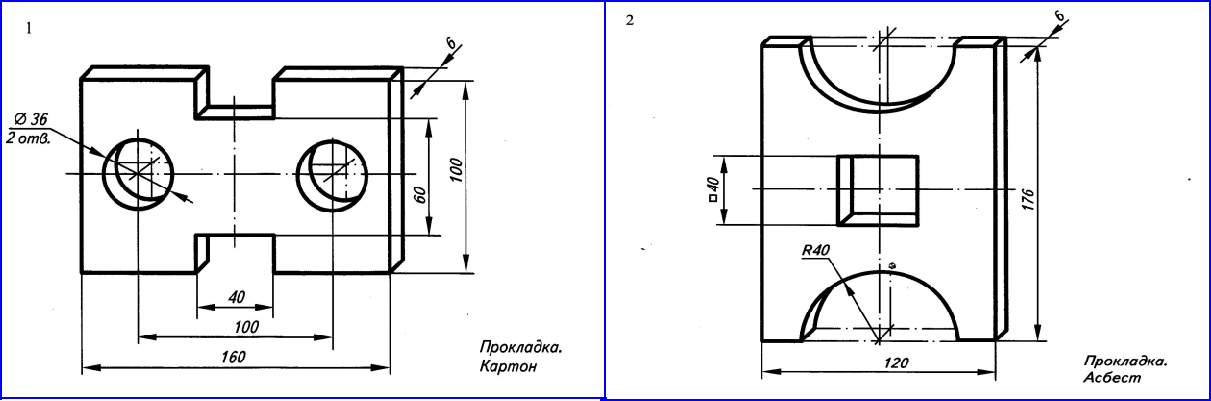 ТЕМА	2.	ПРИКЛАДНЫЕ	ГЕОМЕТРИЧЕСКИЕ	ПОСТРОЕНИЯ.ПРОЕКЦИОННОЕ ЧЕРЧЕНИЕ.Цель: Сформировать умение деления окружностей на равные части, строить сопряжение между сторонами окружностей, проецировать предметы на плоскостях трех видов, строить чертежи деталей в аксонометрических проекциях и делать грамотный анализ построений. Развивать навыки работычертежными инструментами, воспитывать точность, аккуратность, внимательность при графических работах.